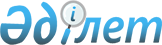 Об утверждении ежегодных объемов субсидий на направления, подлежащие субсидированию, и в разрезе регионов в пределах средств,  предусмотренных в республиканском бюджете на текущий финансовый год
					
			Утративший силу
			
			
		
					Приказ и.о. Министра сельского хозяйства Республики Казахстан от 14 февраля 2013 года № 3-1/55. Зарегистрирован в Министерстве юстиции Республики Казахстан 25 февраля 2013 года № 8342. Утратил силу приказом и.о. Министра сельского хозяйства Республики Казахстан от 8 октября 2015 года № 3-2/905      Сноска. Утратил силу приказом и.о. Министра сельского хозяйства РК от 08.10.2015 № 3-2/905.      В целях реализации постановления Правительства Республики Казахстан от 25 января 2013 года № 36 «Об утверждении Правил субсидирования в целях повышения продуктивности и качества продукции животноводства» ПРИКАЗЫВАЮ:



      1. Утвердить ежегодные объемы субсидий на направления, подлежащие субсидированию, и в разрезе регионов в пределах средств, предусмотренных в республиканском бюджете на текущий финансовый год.



      2. Департаменту животноводства и Комитету государственной инспекции в агропромышленном комплексе Министерства сельского хозяйства Республики Казахстан в пределах своей компетенции проводить мониторинг использования средств, перечисленных целевыми текущими трансфертами областным бюджетам, бюджетам городов Астаны и Алматы на субсидирование в целях повышения продуктивности и качества продукции животноводства в соответствии с утвержденными объемами субсидирования по областям и направлениям.



      3. Контроль за исполнением настоящего приказа возложить на курирующего вице-министра.



      4. Настоящий приказ вводится в действие со дня государственной регистрации и подлежит официальному опубликованию.       И.о. Министра                              М. Умирьяев Утверждены            

приказом и.о. Министра сельского

хозяйства Республики Казахстан 

от 14 февраля 2013 года № 3-1/55

                Ежегодные объемы субсидий на направления,

             подлежащие субсидированию, и в разрезе регионов

          в пределах средств, предусмотренных в республиканском

                    бюджете на текущий финансовый год      Сноска. Ежегодные объемы субсидий в редакции приказа Министра сельского хозяйства РК от 10.12.2013 № 3-1/647.
					© 2012. РГП на ПХВ «Институт законодательства и правовой информации Республики Казахстан» Министерства юстиции Республики Казахстан
				№ п/пОбластиСтатьи расходов (тысяч тенге)Статьи расходов (тысяч тенге)Статьи расходов (тысяч тенге)Статьи расходов (тысяч тенге)Статьи расходов (тысяч тенге)Статьи расходов (тысяч тенге)Статьи расходов (тысяч тенге)Статьи расходов (тысяч тенге)Статьи расходов (тысяч тенге)Статьи расходов (тысяч тенге)Статьи расходов (тысяч тенге)Всего№ п/пОбластиГовядинаСвининаБаранинаКонинаТонкая шерстьМолокоКумысШубатМясо птицыПищевое яйцоСочные и грубые кормаВсего№ п/п123456789101112131Акмолинская186 370397425100213443904008580330405001 0925721890001 9739382Актюбинская152 384442 7896 89620 178162 4995 99446875 000286 500114 7501 2674583Алматинская328725564762758609925012230353120068280660004 5142011 3744202772008 0222004Атырауская12207899080963840798605011430514115Восточно- Казахстанская404 10085 29065 00061 6405 499781 97067 5001 889 500351 0003 7114996Жамбылская2590801240669394026680472505254514400440063000883357736967Западно-Казахстанская414 86246 70920 00055 200690 64 0255 460241 246268 0651 1162568Карагандинская41083568226100000152600995011284833155001 2623792835862 9513579Костанайская266 82925 2004 462580 334780123 000465 391162 4231 62841910Кызылординская600001600016100136 9003 72019 28154 138306 13911Мангистауская2 50024 75027 25012Павлодарская204 000198 36231 72042 320351 99732 100154 954145 4401 160 89413Северо-Казахстанская92 434105 9951 758665 63872068 350666 641116 5771 718 11314Южно- Казахстанская213 01140 00040 00024 19611 00456 5009 00020 350574 998257 53762 1001 308 695ВСЕГО2 635 0852 241 140466 006533 824186 7463 877 349345 815141 6297 601 0485 864 6402 124 04326 017 325